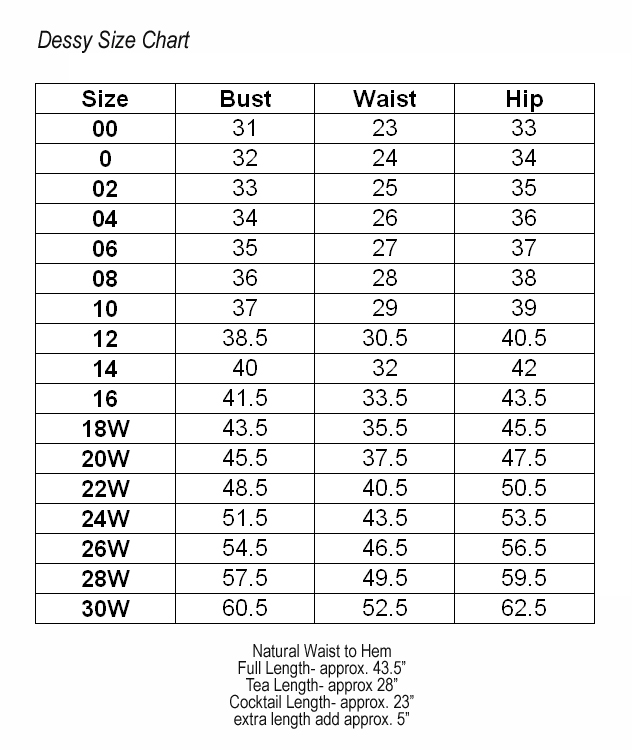 Updated 5.2016IMPORTANT NOTES:Alfred Sung’s size chart reflects a body measurement, NOT a dress measurementRUSH Fee - $40/DressExtra Length 5" - $30/DressSize 18W-30W - $30/Dress